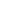 INDEXEXECUTIVE SUMMARY[MANN AND CO. MICROFINANCE LLC] is a microfinance bank based in [PITTSFIELD, MASSACHUSETTS]. The company offers premium quality financial services to small and mid-sized businesses. Although considered as an alternative for conventional banks, the company aims to support economic development through its services. [MANN AND CO. MICROFINANCE LLC] will use email and social media marketing as well as search engine optimization [SEO] to reach a wider scope of its target market. The company anticipates increments in the number of clients with the current growing interest in microfinance services. COMPANY OVERVIEWMission Statement: [MANN AND CO. MICROFINANCE LLC] contributes to the city’s economic development by providing financial solutions and support to micro and medium-scale enterprise growth. Philosophy: [MANN AND CO. MICROFINANCE LLC] prioritizes the needs of its clients and serves them with honesty, integrity, and professionalism. Vision: [MANN AND CO. MICROFINANCE LLC] wants to become the leading microfinance institution that provides business opportunities to entrepreneurs. Outlook: The microfinance industry may still be young in the [US] but is steadily growing with the ongoing interest in alternative financial solutions. The company expects small to mid-sized businesses to consider microcredit financial services compared to other enterprises.  Type of Industry: Banking and Finance IndustryBusiness Structure: Limited Liability CompanyOwnership: Limited Liability Company, [Clara Mann], [Joanne Mack], and [Michael Aiken]Start-Up Summary: The board members of [MANN AND CO. MICROFINANCE LLC] contributed equally to generate a total start-up cost of [150K USD]. The funds are used to pay for rent, insurance, legal fees, and advertising costs.   Management Team:Short- and Long-Term Goals and Milestones:PRODUCTS AND SERVICESProduct/Service Description: [MANN AND CO. MICROFINANCE LLC] offers savings and microcredit financial services to its clients who lack requirements to acquire approval for conventional business loans. Value Proposition: [MANN AND CO. MICROFINANCE LLC] is a customer-centric company. The company supports an individual’s dream to start a business through the financial services it offers. Pricing Strategy: [MANN AND CO. MICROFINANCE LLC] uses the penetration pricing method. The company offers microcredit at lower but still competitive interest rates. Finance charges are also lower than most existing microfinance companies in [Pittsfield, Massachusetts]. EXECUTIONMarketing Plan: [MANN AND CO. MICROFINANCE LLC] targets existing small to medium-scale enterprises having the potential for business growth. The company takes advantage of the Internet and plans to use online marketing strategies. Market Research: The [US] has been rather late in adapting microfinance. Microfinance has been used by various states to boost the economic vitality of small to medium-scale enterprises. In this regard, the [US] microfinance movement also caters to the aforementioned businesses as they are also vital to the state’s economic development. Microfinance companies mostly target small to mid-sized businesses in steadily growing cities like [Pittsfield, Massachusetts]. Marketing Strategy: [MANN AND CO. MICROFINANCE LLC] will utilize email and social media marketing to promote its services. The company will also optimize its website through the help of an external [SEO] service provider. The following table sums up the activities needed to be accomplished and the success criteria for each. Organizational Structure:[MANN AND CO. MICROFINANCE LLC’S] corporate structure is headed by the board members with business owner Clara Mann. The board members decide the implementation of strategies and policies to boost the company’s growth and development. Among the board members, [Michael Aiken] and [Joanne Mack] assume managerial positions in the company. OPERATIONAL PLANLocation and Facilities:[MANN AND CO. MICROFINANCE LLC] operates in an office space located in [54 North St, Pittsfield, MA 01201, USA]. The office has a typical ambiance of a financial institution.Tools and Equipment Checklist:IT Infrastructure:The following table reflects the IT infrastructure of Mann and Co. Microfinance LLC.FINANCIAL PLAN Assumptions:[MANN AND CO. MICROFINANCE LLC] considers the market trends and the past financial performance of similar companies in the preparation of its estimated financial statements. The financial assumptions are as follows:Tax compensation equals to 11.5% of the total compensation amount. The company expects an increase in sales from 15% to 20% in the next five years.  Monthly Expense: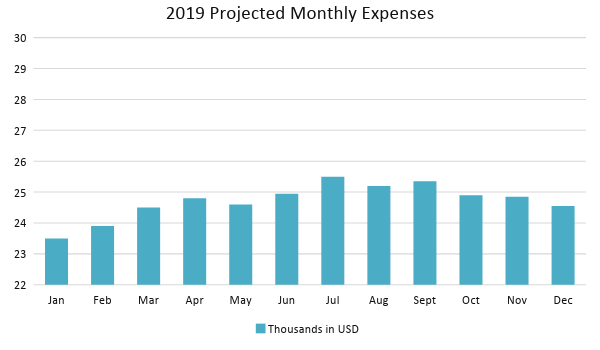 Monthly Revenue: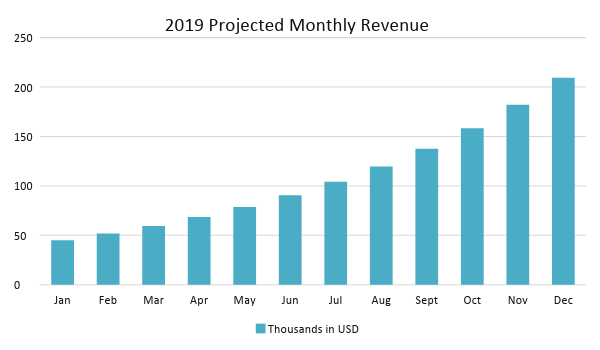 Business Financing:[MANN AND CO. MICROFINANCE LLC] used equity financing to finance the business. The board members contributed a total of [150K USD] to purchase stocks for the company and fund its initial operating expenses. Statements:EXECUTIVE SUMMARYCOMPANY OVERVIEWPRODUCTS AND SERVICESEXECUTIONOPERATIONAL PLANFINANCIAL PLAN[INSERT PAGE NO.][INSERT PAGE NO.][INSERT PAGE NO.][INSERT PAGE NO.][INSERT PAGE NO.][INSERT PAGE NO.]Start-Up FundingStart-Up FundingStart-Up Expenses$64,550Start-Up Assets$85,450Total Funding Required$150,000AssetsAssetsNon-Cash Assets from Start-Up$56,450Cash Requirements from Start-up$9,000Additional Cash Raised$19,000Cash Balance on Starting Date$1,000Total Assets$85,450CapitalCapitalPlanned InvestmentOwners$150,000Other$0Additional Investment Requirement$0Total Planned Investment$150,000Loss at Start-Up (Start-Up Expenses)-$64,550Total Capital$85,450Liabilities$0Total Capital and Liabilities$85,450Start-UpStart-UpRequirementsRequirementsStart-Up ExpensesRent - 6 Months$2,550Advertising$2,000Legal Fees$3,000Staff Training$5,500Insurance$1,500Other$50,000Total Start-Up Expenses$64,550Start-Up AssetsStart-Up AssetsCash Required$10,000Start-Up Inventory$11,450Other Current Assets$19,000Long-Term Assets$45,000Total Assets$85,450Total Requirements (Total Start-Up Expenses + Total Assets)$150,000Management TeamRole/FunctionSkillsMichael AikenGeneral ManagerLeadership, Team Management, Communication, Problem-Solving Joanne MackFinance ManagerAttention to Detail, Analytical, Data InterpretationShort-Term GoalsMilestonesHire competent employees for the companyHired 2 new employees last November 1, 2018 to handle microcredit transactionsTighten online market presenceOpened social media accounts to be closer to the target marketLong-Term GoalsMilestonesOpen a branch in a different developing cityScouted a strategic location in BostonRetain valuable clientsOffered customer-centric financial solutionsSWOT AnalysisStrengthsWeaknessesOpportunitiesThreatsMann and Co. Microfinance LLCOffers customer-focused microcredit financial servicesLimited market coverageThe growing interest of small businesses on microcredit financial solutionsInfluence of established microfinance banks in PittsfieldMA Microfinance CompanyRecognized as one of the trusted microfinance banks in MassachusettsHigh interest rates and finance charges Increase in the number of microfinance banks that offer lower interest rates and finance chargesPittsfield Microfinance Inc. Ranks as the top microfinance bank in terms of customer serviceWeak market presenceThe advantages of adopting advanced technology in the form of mobile banking Tight competition due to the increasing number of microfinance banksMarketing StrategyActivitiesTimelineSuccess CriteriaEmail MarketingComplete a final list of potential clients before sending the emailsJanuary 10, 2019The company receives feedback from potential clients.Social Media MarketingPost about the company’s microcredit services on social mediaASAPThe company gains website visits and inquiries about its services.SEOHire an SEO company to handle website optimizationJanuary 25, 2019The company’s website tops the search list on various search engines. SoftwareQuantityFinance software3Customer database system2HardwareQuantityComputers5Printers3InfrastructureExisting (Y/N)DescriptionSocial MediaYThe company owns a Facebook and Twitter account.WebsiteNThe company has no website yet.Latency ProofYThe company has no recorded delays in network response and processing time. Profit and Loss ProjectionProfit and Loss ProjectionProfit and Loss ProjectionProfit and Loss ProjectionFY2019FY2020FY2021Sales$250,000.00$300,000.00$360,000.00Direct Cost of Sale$75,000.00$90,000.00$108,000.00Other Cost of Sale$5,000.00$5,000.00$5,000.00Total Cost of Goods Sold or COGS (Sales - Direct Cost of Sale - Other Cost of Sale)$170,000.00$205,000.00$247,000.00Gross Profit (Sales-Total Cost of Goods Sold)$80,000.00$95,000.00$113,000.00Gross Margin % (Gross Profit/Sales)32.00%31.67%31.39%Operating ExpensesOperating ExpensesOperating ExpensesOperating ExpensesRent$5,100.00$5,100.00$5,100.00Insurance$5,000.00$5,000.00$5,000.00Utilities$7,000.00$7,000.00$7,000.00Salary (Including Tax)$40,000.00$40,000.00$40,000.00Maintenance & Supplies$3,000.00$3,000.00$3,000.00Total Operating Expenses$60,100.00$60,100.00$60,100.00EBITDA (Total Cost of Sale-Total Operating Expenses)$109,900.00$144,900.00$186,900.00Depreciation$150.00$150.00$150.00Interest Expense$0.00$0.00$0.00Taxes Paid$4,600.00$4,600.00$4,600.00Net Profit (Gross Profit - Operating Expenses - Taxes - Interest)$15,300.00$30,300.00$48,300.00Balance Sheet ProjectionBalance Sheet ProjectionBalance Sheet ProjectionBalance Sheet ProjectionFY2019FY2020FY2021Cash$20,900.00$45,875.00$87,721.25Accounts Receivable$20,000.00$24,000.00$28,800.00Inventory$25,000.00$25,375.00$25,755.63Other Current Assets$35,000.00$42,000.00$42,000.00Total Current Assets$100,900.00$137,250.00$184,276.88Long-Term Assets$70,000.00$70,000.00$70,000.00Accumulated Depreciation$150.00$300.00$450.00Total Long-Term Assets (Long-Term Assets-Accumulated Depreciation)$69,850.00$69,700.00$69,550.00Total Assets (Total Current Assets + Total Long-Term Assets)$170,750.00$206,950.00$253,826.88Accounts Payable$10,000.00$9,500.00$8,500.00Notes Payable$1,500.00$1,575.00$1,653.75Other$1,000.00$1,000.00$1,000.00Total Liabilities$12,500.00$12,075.00$11,153.75Paid-in Capital$150,000.00$150,000.00$150,000.00Retained Earnings$15,300.00$45,600.00$93,900.00Total Owner's Equity (Total Assets - Total Liabilities)$158,250.00$194,875.00$242,673.13Total Liabilities & Equity (Total Liabilities/Total Owner's Equity)7.90%6.20%4.60%Cash Flow ProjectionCash Flow ProjectionCash Flow ProjectionCash Flow ProjectionFY2019FY2020FY2021Operating Cash Beginning$10,000.00$20,900.00$45,875.00Sources of Cash$3,500.00$4,200.00$5,040.00Receivables$20,000.00$24,000.00$28,800.00Sales$45,000.00$54,000.00$64,800.00Others$2,500.00$2,875.00$3,306.25Total Cash$81,000.00$105,975.00$147,821.25ExpendituresExpendituresExpendituresExpendituresRent$5,100.00$5,100.00$5,100.00Insurance$5,000.00$5,000.00$5,000.00Utilities$7,000.00$7,000.00$7,000.00Salary (Including Tax)$40,000.00$40,000.00$40,000.00Maintenance & Supplies$3,000.00$3,000.00$3,000.00Total Expenditures$60,100.00$60,100.00$60,100.00Net Income/Loss (Total Cash - Total Expenditures)$20,900.00$45,875.00$87,721.25